О направлении информации по фактам ДТП с несовершеннолетнимиУважаемые руководители!Информирую Вас о том, что в период с 26 по 30 июня 2020 года на территории Верхнепышинского района зарегистрировано 4 ДТП с участием, в том числе и по вине, несовершеннолетних.1. 26.06.2020 года в 12.13 часов в ГО Верхняя Пышма, СНТ «Радиотехник», участок 111, несовершеннолетний водитель Банных Михаил Игоревич, 15.03.2007 г.р. (13 лет),  управляя скутером HONDA DIO AF-35, государственный регистрационный знак отсутствует (регистрации в РЭО ГИБДД не подлежит), двигаясь по садовой территории, допустил наезд на пешехода Зеленовскую Викторию Дмитриевну, 09.10.2016 года рождения (3 года), которая выбежала на дорогу слева направо по ходу движения ТС с территории детской площадки, расположенной в непосредственной близости от дороги.В результате ДТП пострадал 1 несовершеннолетний пешеход: Зеленовская Виктория Дмитриевна, 09.10.2016 года рождения (3 года), посещаемая образовательная организация: МАДОУ «Детский сад № 327», г. Екатеринбург, ул. Пехотинцев, 32, место жительства: г. Екатеринбург, доставлена в ДГКБ № 9 г. Екатеринбурга, где ребенку поставлен диагноз: «ушибленная рана лобной области, ЗЧМТ?, СГМ?», не госпитализирована.Несовершеннолетняя девочка Зеленовская Виктория Дмитриевна, 09.10.2016 года рождения (3 года), находилась на детской площадке, расположенной на территории сада, без сопровождения взрослых, совместно со своей старшей сестрой, дети гуляли на детской площадке и по саду с разрешения матери. Сама мама была в это время на садовом участке, занималась домашними делами, о том, что дети гуляют на улице, знала, сама их отпустила. Отец в данный момент находился на работе в г. Екатеринбурге. Данный маршрут движения от участка до детской игровой площадки детям хорошо знаком, ходили ранее по нему неоднократно совместно с родителями. Родители отпускают дочек гулять самостоятельно до детской площадки, считают, что это для них безопасно, т.к. отсутствует интенсивное дорожное движение как в городе. Примерное расстояние от точки начала движения ребенка (садового участка) до детской площадки (места ДТП) около 300-400 м. В момент ДТП ребенок была одета в зеленую куртку, черные штаны. Световозвращающие элементы в наличии на куртке. Во время нахождения на улице девочка наушники, капюшон, телефон либо иные средства и вещи, мешающие слуховому и зрительному восприятию дорожной ситуации, не использовала.Ребенок постоянно проживает в полной благополучной семье в г. Екатеринбурге.  В период ограничительных мер и летний период в каникулы с мамой (периодически с папой, когда отец не работает) проживает в саду, детский сад временно не посещает по причине ограничительных мер, действующих на территории региона.  Несовершеннолетний водитель скутера Банных Михаил Игоревич, 15.03.2007 г.р. (13 лет), катался по саду без сопровождения взрослых, катался с разрешения родителей. Сами родители были в это время на садовом участке, занималась домашними делами, о том, что сын поехал кататься по саду на скутере, знали, лично отпустили его. Скутер принадлежит отцу мальчика, приобрел его 3 дня назад у частного лица для личных нужд. Скутер и ключи находятся в свободном для ребенка доступе, в гараже, рядом с садовым домиком, ключи находятся в самом скутере. Родители не видят ничего зазорного, что сын периодически катается на скутере по саду, не смотря на то, что знают, что для управления им нужны водительские права и обучение в автошколе. Мальчик и ранее катался (примерно с 10 лет) с разрешения родителей с друзьями на скутерах, принадлежащих друзьям, но только по территории сада или лесополосе, по городу кататься родители не разрешают. Мотошлем в наличии, также в гараже, но ребенок при управлении его не использовал.Данный маршрут движения от участка до детской игровой площадки мальчику хорошо знаком, ходил и катался на скутере ранее по нему неоднократно. Примерное расстояние от точки начала движения ребенка (садового участка) до детской площадки (места ДТП) около 500 м. Во время нахождения на улице мальчик управлял скутером без мотошлема и иной защитной экипировки,  наушники, капюшон, телефон либо иные средства и вещи, мешающие слуховому и зрительному восприятию дорожной ситуации, не использовал.Ребенок постоянно проживает в полной благополучной семье в г. Екатеринбурге.  В летний период в каникулы с мамой (периодически с папой, когда отец не работает) проживает в саду, лагерь не посещает по причине отсутствия действующих лагерей. Также 8 год посещает секцию самбо.  Со слов несовершеннолетнего водителя Банных Михаил Игоревич, 15.03.2007 г.р. (13 лет), следует, что сегодня он находился совместно с родителями на своем садовом участке. Около 12 часов взял папин мопед, на котором поехал кататься по саду. Родители об этом знали. Двигался по территории сада почти посередине дороги, держась ближе к правой стороне дороги, со скоростью около 12-13 км/ч. Слева от него находилась детская площадка, рядом с которой стояли 5-6 маленьких детей, он их видел. Вдруг неожиданно на расстоянии около 1 метра до него одна маленькая девочка выбежала на дорогу, в результате чего подросток допустил на нее наезд, т.к. не сумел предотвратить его по причине слишком короткого расстояния до выбежавшего ребенка.Со слов отца ребенка Зеленовской Виктории Дмитриевны, 09.10.2016 года рождения (3 года) установлено, что он находился на работе, супруга с детьми была в саду. Жена отпустила среднюю и младшую дочь, 6 лет и 3 года соответственно погулять на детскую площадку, расположенную на территории сада, сама осталась на участке заниматься домашними делами. Через некоторое время дочь на руках принесла соседка и сообщила, что ее сбил мальчик на скутере, после чего жена с детьми сразу поехала в больницу.Со слов несовершеннолетней 28.08.2009 г.р. (10 лет), являющейся очевидцем ДТП, установлено, что она совместно с пострадавшей Викой находилась на детской площадке. Со стороны участка № 109 ехал скутер, в этот момент Вику позвала ее старшая сестра, которая находилась на противоположной стороне дороги, Вика побежала к ней. Водитель скутера попытался затормозить и немного повернул влево, после чего произошел наезд на девочку. 2. 28.06.2020 года в 22.30 часов на 28 км 84 м автодороги «Екатеринбург-Нижний Тагил-Серов» (прямое направление) водитель, 07.09.1998 г.р. (21 год), управляя автомобилем «Лада211340», двигаясь со стороны г. Екатеринбурга в направлении г. Серова, не справилась с управлением, допустила съезд с дороги с последующим опрокидыванием автомобиля. В результате ДТП пострадали 3 человека, в том числе 1 несовершеннолетний пассажир автомобиля «Лада211340», Соснина Екатерина Викторовна, 03.12.2003 г.р. (16 лет), место проживания: Свердловская область, Невьянский район, пос. Цементный, в 2020 году закончила 9/г класс МАОУ СОШ п. Цементный, 7, на сегодняшний день является студентом 1 курса УрГЗК им. Демидова.  Доставлена в МАУ «ДГКБ № 9» г. Екатеринбурга, где поставлен диагноз: «ушибленная рана волосистой части головы, подбородочной области, компрессионный неосложненный перелом тела 7 позвонка», не госпитализирована.Несовершеннолетняя в момент ДТП находилась без сопровождения родителей, со своими совершеннолетними друзьями. В момент ДТП находилась на заднем пассажирском сиденье за водителем слева. Была не пристегнута ремнем безопасности. Со слов девочки следует, что 28.06.2020 года в вечернее время ездила с друзьями в г. Екатеринбург для проводов в армию знакомого. За рулем была подруга, с которой несовершеннолетняя знакома много лет. Двигались из г. Екатеринбурга в г. Невьянск со скоростью 70-90 км/ч, машину вдруг стало заносить из-за луж на дороге, после чего автомобиль опрокинулся. Несовершеннолетняя и другие пассажиры, в том числе водитель, ремнями безопасности пристегнуты не были. В момент ДТП несовершеннолетнюю выкинуло из машины, очнулась в машине СМП.  Со слов водителя автомобиля «Лада211340», 07.09.1998 г.р. (21 год), следует, что около 22.00 часов выехала из г. Екатеринбурга в сторону г. Невьянск вместе со своими друзьями. Двигалась по левой полосе, в двух правых полосах также двигались автомобили. Подъезжая к 28 км заметила, что впереди идущую машину начало заносить, проезжая, не смогла перестроиться из-за двигавшихся справа автомобилей. Проезжая через лужу, попала левым колесом в яму, вследствие чего потеряла управление и машину начало заносить вправо и крутить вокруг своей оси, после чего автомобиль дважды перевернулся.   3. 30.06.2020 года в 17.03 часов в г. Верхняя Пышма, ул. Красноармейская, 3, водитель, 24.01.1973 г.р. (47 лет),  управляя автомобилем «OPEL L-A ANTARA», допустил наезд на пешехода Павленко Давида Алексеевича, 14.03.2016 года рождения (4 года), который перебегал проезжую часть справа налево по ходу движения ТС из-за припаркованного транспорта в неустановленном месте в зоне видимости пешеходного перехода.В результате ДТП пострадал 1 несовершеннолетний пешеход: Павленко Давида Алексеевича, 14.03.2016 года рождения (4 года), посещаемая образовательная организация: не организован (мать воспитывает детей самостоятельно, ей принято решение воспитывать их без посещения образовательных организаций, при участии родственников согласно традициям), проживает: г. Верхняя Пышма, доставлен в ДГКБ № 9 г. Екатеринбурга, где ребенку поставлен диагноз: «ОЧМТ средней тяжести, линейный перелом лобной кости справа с переходом на основание, ушиб головного мозга, ушибленные раны лба, правой теменной области, множественные ссадины лица», госпитализирован.Несовершеннолетний находился на улице без сопровождения взрослых, самостоятельно, гулял со своими братьями и сестрами (родная сестра 9 лет, двоюродные братья 8 лет и 4 года). Как пояснили старшие дети, они ушли гулять с разрешения взрослых на детскую площадку в соседний двор, расположенный через дорогу по адресу: ул. А. Козицына, 5 (расстояние от дома, где проживают около 350 м), погуляли и решили пойти домой. По данному маршруту ходят всегда, в нарушение ПДД, родители детей об этом знают, не ругают, т.к. считают, что там ходить можно. Дети встали у края дороги, рядом с припаркованными автомобилями, все вместе стали смотреть по сторонам, увидели приближающуюся слева машину, не стали переходить. Неожиданно Давид вырвался из руки старшей 9-летней сестры Ольги и побежал через дорогу прямо перед едущим автомобилем.Примерно в 120 метрах от места ДТП в обоих направлениях имеются нерегулируемый и регулируемый пешеходный переходы. Маршрут движения ребенка является привычным маршрутом для движения пешеходов с НПДД в данном районе, «протоптанные» тропинки в любой сезон и периодичность года. Примерное расстояние от точки начала движения ребенка (из двора соседнего дома) до места ДТП около 160 м. Мама в момент ДТП была дома. О том, что ребенок гуляет на улице самостоятельно, знала, отпустила его погулять со старшей 9-летней дочерью и племянниками. Сама находилась дома со своей матерью. Около 17.00 услышала крик старшей дочери и вышла на улицу, посмотрела на детскую площадку и заметила, что детей на ней нет. Побежала за дом и увидела, сына, лежащего на дороге. Мать также пояснила, что сын часто гуляет на улице без ее сопровождения со старшими детьми, которые всегда за ним приглядывают.  В момент ДТП ребенок был одет в черную футболку и спортивные брюки черного цвета. Световозвращающие элементы на одежде отсутствуют. Во время движения по дороге мальчик наушники, капюшон, телефон либо иные средства и вещи, мешающие слуховому и зрительному восприятию дорожной ситуации, не использовал. Со слов водителя автомобиля «OPEL L-A ANTARA», 24.01.1973 г.р. (47 лет), следует что двигался по ул. Красноармейская со стороны ул. Спицына в направлении ул. Козицына по правому ряду со скоростью около 30 км/ч. Впереди в пределах видимости попутного и встречного транспорта не было. Справа вдоль дороги были припаркованы несколько автомобилей. Из-за автомашины Дэу Неския, припаркованной у обочины напротив отделения Сбербанка попытались перебежать дорогу прямо перед автомобилем трое или четверо детей. Из-за автомобиля, за которым они стояли, водитель их не видел до момента их выхода на полосу его движения. Водитель принял экстренное торможение, более старшие дети остановились, а самый младший ребенок выбежал на проезжую часть прямо перед капотом автомобиля, после чего произошел наезд.4. 30.06.2020 года в 19.55 часов в СНТ «Перейма» пос. Красный ГО Верхняя Пышма, водитель, 23.07.1985 г.р. (34 года),  управляя автомобилем «ОПЕЛЬ ЗАФИРА», на нерегулируемом перекрестке при повороте налево не предоставил преимущество в движении велосипедисту Дунаевой Анне Андреевне, 13.07.2014 года рождения (5 лет), двигавшемуся справа в прямом направленииВ результате чего пострадал 1 несовершеннолетний велосипедист: Дунаева Анна Андреевна, 13.07.2014 года рождения (5 лет), посещаемая образовательная организация: группа № 5, МАДОУ «Детский сад № 9», г. Верхняя Пышма, проживает: г. Верхняя Пышма, доставлена в ДГКБ № 9 г. Екатеринбурга, где ребенку поставлен диагноз: «ушиб поясничного отдела позвоночника, компрессионный перелом поясничного отдела позвоночника, множественные ссадины и гематомы мягких тканей», госпитализирована. Несовершеннолетняя находилась на улице без сопровождения взрослых, самостоятельно, гуляла одна, каталась на велосипеде по территории сада вблизи своего садового домика. Девочка каталась на велосипеде по саду с разрешения прабабушки, сама прабабушка находилась на веранде садового домика, занималась домашними делами. С момента режима ограничительных мер, введенных на территории Свердловской области, девочка детский сад не посещает с апреля, с апреля же постоянно проживает с прабабушкой в саду. Сама девочка пояснила бабушке, что ехала прямо, ей навстречу ехала белая машина, с которой они столкнулись.Примерное расстояние от точки начала движения ребенка (из двора дома) до места ДТП около 40 м. В момент ДТП ребенок был одет в розовую кофту, голубые штаны, салатовые сланцы. Световозвращающие элементы на одежде отсутствуют. Во время движения по дороге девочка наушники, капюшон, телефон либо иные средства и вещи, мешающие слуховому и зрительному восприятию дорожной ситуации, не использовала. Велошлем и иные средства защиты не использовались.Со слов водителя автомобиля «ОПЕЛЬ ЗАФИРА», 23.07.1985 г.р. (34 года), следует что двигался по одной из улиц СНТ со скоростью около 5 км/ч. Подъезжая к перекрестку, приготовился к повороту налево, убедившись, что со всех сторон отсутствуют помехи и, снизив скорость до 2 км/ч, начал поворачивать налево. Внезапно в районе середины капота увидел только голову ребенка. Постарался произвести экстренное торможение, но т.к. все происходило в сжатый временной промежуток, смог остановить автомобиль только проехав около 2 метров от предполагаемого места столкновения.Прошу Вас довести данную информацию до образовательных организаций ГО Верхняя Пышма и ГО Среднеуральск, иных заинтересованных лиц для дальнейшего планирования работы по предотвращению дорожно-транспортного травматизма несовершеннолетних. Рекомендую разместить информацию о причинах и последствиях ДТП в «Уголках безопасности», на сайтах образовательных организаций, в электронных дневниках и родительских чатах (без указания персональных данных участников ДТП!). Порекомендовать педагогам и воспитателям образовательных учреждений при проведении занятий по ПДД с несовершеннолетними и собраний с родителями акцентировать внимание участников дорожного движения на соблюдение ПДД в целях сохранения жизни и здоровья несовершеннолетних. Обратить внимание взрослых и детей на требования безопасного перехода проезжей части, исключение перехода дороги в неустановленных для этого местах, а также концентрации внимания на транспортные средства, требованиях ПДД при управлении веломототранспортными средствами, наличия при управлении средств индивидуальной защиты (шлемы, наколенники, налокотники), использования ремней безопасности и ДУУ при перевозке несовершеннолетних.Прошу особое внимание родителей обращать на недопустимость нахождения детей в возрасте до 9 лет, в особенности дошкольников, на улицах и дорогах, в том числе на территориях СНТ, без сопровождения взрослых.  Информацию о проведенной работе прошу предоставить в ОГИБДД МО МВД России «Верхнепышминский» на электронный адрес gibdd-vp@mail.ru в срок до 22.07.2020 г.Заранее благодарю за сотрудничество в профилактике детского дорожно-транспортного травматизма. Главный государственный инспекторбезопасности дорожного движения Верхнепышминского, Среднеуральского городских округов                                                                                  А.С. ВотиновОГИБДДИсп. Т.В. Чубыкина8 /343468/ 32-285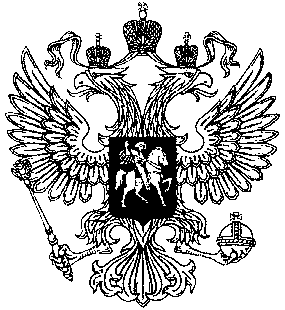 ГУ МВД России по Свердловской областиМЕЖМУНИЦИПАЛЬНЫЙ ОТДЕЛМИНИСТЕРСТВА ВНУТРЕННИХ ДЕЛРОССИЙСКОЙ ФЕДЕРАЦИИ«ВЕРХНЕПЫШМИНСКИЙ»(МО МВД России «Верхнепышминский»)Уральских рабочих, 34, Верхняя Пышма, 624090ГУ МВД России по Свердловской областиМЕЖМУНИЦИПАЛЬНЫЙ ОТДЕЛМИНИСТЕРСТВА ВНУТРЕННИХ ДЕЛРОССИЙСКОЙ ФЕДЕРАЦИИ«ВЕРХНЕПЫШМИНСКИЙ»(МО МВД России «Верхнепышминский»)Уральских рабочих, 34, Верхняя Пышма, 624090ГУ МВД России по Свердловской областиМЕЖМУНИЦИПАЛЬНЫЙ ОТДЕЛМИНИСТЕРСТВА ВНУТРЕННИХ ДЕЛРОССИЙСКОЙ ФЕДЕРАЦИИ«ВЕРХНЕПЫШМИНСКИЙ»(МО МВД России «Верхнепышминский»)Уральских рабочих, 34, Верхняя Пышма, 624090ГУ МВД России по Свердловской областиМЕЖМУНИЦИПАЛЬНЫЙ ОТДЕЛМИНИСТЕРСТВА ВНУТРЕННИХ ДЕЛРОССИЙСКОЙ ФЕДЕРАЦИИ«ВЕРХНЕПЫШМИНСКИЙ»(МО МВД России «Верхнепышминский»)Уральских рабочих, 34, Верхняя Пышма, 624090ГУ МВД России по Свердловской областиМЕЖМУНИЦИПАЛЬНЫЙ ОТДЕЛМИНИСТЕРСТВА ВНУТРЕННИХ ДЕЛРОССИЙСКОЙ ФЕДЕРАЦИИ«ВЕРХНЕПЫШМИНСКИЙ»(МО МВД России «Верхнепышминский»)Уральских рабочих, 34, Верхняя Пышма, 624090ГУ МВД России по Свердловской областиМЕЖМУНИЦИПАЛЬНЫЙ ОТДЕЛМИНИСТЕРСТВА ВНУТРЕННИХ ДЕЛРОССИЙСКОЙ ФЕДЕРАЦИИ«ВЕРХНЕПЫШМИНСКИЙ»(МО МВД России «Верхнепышминский»)Уральских рабочих, 34, Верхняя Пышма, 624090Начальнику МКУ «Управлениеобразования ГО Верхняя Пышма»Балюковой Т.В.Начальнику МКУ «Управление образования ГО Среднеуральск»Кулагиной С.А.№№на №отот